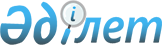 О внесении изменений в решение Саранского городского маслихата от 22 декабря 2009 года N 365 "О предоставлении социальной помощи отдельным категориям нуждающихся граждан по решению местных представительных органов"
					
			Утративший силу
			
			
		
					Решение 17 сессии Саранского городского маслихата Карагандинской области от 25 апреля 2013 года N 180. Зарегистрировано Департаментом юстиции Карагандинской области 16 мая 2013 года N 2329. Утратило силу решением Саранского городского маслихата Карагандинской области от 12 декабря 2013 года № 279      Сноска. Утратило силу решением Саранского городского маслихата Карагандинской области от 12.12.2013 № 279 (вводится в действие по истечении десяти календарных дней после его первого официального опубликования).

      В соответствии с Законом Республики Казахстан от 23 января 2001 года "О местном государственном управлении и самоуправлении в Республике Казахстан" Саранский городской маслихат РЕШИЛ:



      1. Внести в решение Саранского городского маслихата от 22 декабря 2009 года N 365 "О предоставлении социальной помощи отдельным категориям нуждающихся граждан по решению местных представительных органов" (зарегистрировано в Реестре государственной регистрации нормативных правовых актов за N 8-7-101, опубликовано в газете "Ваша газета" от 29 января 2010 года N 4), следующие изменения:



      1) подпункт 14) пункта 1 изложить в новой редакции:

      "14) к празднику Победы в Великой Отечественной войне, рабочим и служащим, направлявшимся на работу в Афганистан в период с 1 декабря 1979 года по декабрь 1989 года и в другие страны, в которых велись боевые действия;";



      2) подпункт 15) пункта 1 изложить в новой редакции:

      "15) к празднику Дня защиты детей, детям-инвалидам;";



      3) подпункт 16) пункта 1 изложить в новой редакции:

      "16) к празднику Дня инвалидов, инвалидам 1, 2, 3 группы.

      Выплаты социальной помощи к праздничным датам производить на основании списков, предоставленных Саранским отделением государственного центра по выплате пенсий;";



      4) в подпункте 19) пункта 1 слова "регистрационного налогового номера, социального индивидуального кода," исключить;



      5) подпункт 23) пункта 1 изложить в новой редакции:

      "23) ежегодную единовременную помощь гражданам, больным туберкулезом, в период амбулаторного лечения.

      Для получения ежегодной единовременной помощи заявитель предоставляет заявление с приложением следующих документов:

      1) копию документа, удостоверяющего личность заявителя;

      2) справку с медицинского учреждения;

      3) копию лицевого счета, открытого в банке второго уровня или организации, имеющей лицензию Национального Банка Республики Казахстан.".



      2. Контроль за исполнением настоящего решения возложить на заместителя акима города Сарани Бедельбаеву Г.С. и постоянную комиссию Саранского городского маслихата по вопросам законности, охране прав граждан и развитию социальной сферы.



      3. Настоящее решение вводится в действие по истечении десяти календарных дней после дня его первого официального опубликования.      Председатель сессии                        Т. Томчак      Секретарь маслихата                        Р. Бекбанов
					© 2012. РГП на ПХВ «Институт законодательства и правовой информации Республики Казахстан» Министерства юстиции Республики Казахстан
				